Система відбору спортсменів до участі у чемпіонатах світу, Європи та міжнародних змаганнях з вітрильного спорту                 на 2023 рікКваліфікаційні вимоги до кандидата:показувати стабільні результати на міжнародних та всеукраїнських змаганнях 2022 - 2023 р.р.:виконувати індивідуальний план підготовки на 2023 рік, затверджений Міністерством молоді та спорту України;мати високий рівень функціональної підготовки для виконання тренувальних та змагальних навантажень та мотивації на досягнення високих результатів;мати високий рівень морально-вольових здібностей та психологічної підготовки до головних стартів сезону;дотримуватися етичних та моральних норм поведінки;виконувати вимоги запланованих медичних обстежень, дотримуватись правил антидопінгового контролю.Вид програми: дорослі, юніори, юнакиКваліфікаційний період: 2022-2023 р.р.	До складу офіційної делегації національної збірної команди України з вітрильного спорту для участі у чемпіонатах світу та Європи, міжнародних змаганнях 2023 року в олімпійських класах яхт включаються за спортивним принципом спортсмени (екіпажі), які показали кращий результат на визначених відбіркових змаганнях та їх тренери.До складу офіційної делегації національної збірної команди України з вітрильного спорту для участі у чемпіонатах світу та Європи, міжнародних змаганнях 2023 року серед юніорів та юнаків, включаються за спортивним принципом - спортсмени (екіпажі), які показали кращий результат на визначених відбіркових змаганнях та виконали затверджені контрольні нормативи з фізичної підготовки для національної збірної команди України з вітрильного спорту. І. Критерії відбору спортсменів до участі в міжнародних змаганнях2023 рокуОлімпійські номери програмиМіжнародні змагання «Олімпійський тиждень Франції» - етап Кубку світу 2023, 23-30.04.2023, м. Йєр, Франція;   2.  	Міжнародні змагання «Allianz Regatta» - етап Кубку світу 2023,                        31.05 - 04.06.2023, м. Алмере, Нідерланди; .3. 	Міжнародна регата «Кільський тиждень» - етап Кубку світу 2023,                          21-25.06.2023, м. Кіль , Німеччина;4. 	Міжнародна регата «Париж 24 – Тест Eвент», 07-16.07.2023,м. Марсель, Франція.ІІ. Критерії відбору спортсменів до участі у чемпіонатах Європи та світу 2023 року в класі iQFOiLЧемпіонат Європи в класі «iQFOIL» серед дорослих, 08-14 травня                        2023 року, ГреціяЧемпіонат Європи в класі «iQFOIL» серед юніорів, 03 - 08 липня                    2023 року, м. Торболе, ІталіяЧемпіонат світу в класі «iQFOiL» серед юніорів, 23-29 жовтня 2023 року,              м. Кадіз, ІспаніяIII. Критерії відбору спортсменів до участі у чемпіонатах Європи та світу 2023 року в класах ILCAЧемпіонат Європи серед дорослих у класах «ILCA 6», «ILCA 7» та              «ILCA 6» серед юніорів до 21 року (чол.), 10 – 17.03.2023, м. Андора, ІталіяWS чемпіонат світу, 10 – 20.08.2023, м. Гаага, НідерландиЧемпіонат Європи в класі «ILCA» серед юніорів до 21 року, 06 – 13.08.2023                            м. Ставанджер, НорвегіяЧемпіонат світу в класі «ILCA» серед юніорів до 21 року, 15 – 22.10.2023                            м. Танжер, МороккоЧемпіонат світу в класі «ILCA 6» серед юніорів, 01 – 09.07.2023,                         м. Дзвівнев, Польща6.Чемпіонат Європи в класі «ILCA 6» серед юніорів, 12 – 19.07.2023,                              м. Дзвівнев, ПольщаЧемпіонат Європи в класі  «ILCA 4», 15-22.04.2023, м. Кадіз, ІспаніяЧемпіонат світу в класі  «ILCA 4», 22-30.07.2023, м. Волос, ГреціяVI. Критерії відбору спортсменів до участі у чемпіонатах Європи та світу 2023 року в класі «470»V. Критерії відбору спортсменів до участі у чемпіонатах Європи та світу 2023 року в класі «Оптиміст»Чемпіонат світу у класі «Оптиміст»,  15 – 26 червня 2023 року, ІспаніяЧемпіонат Європи в класі «Оптиміст»,  15 – 22 липня 2023 року, ГреціяОстаточний склад офіційних делегацій затверджує Спортивний комітет ГО «ВФУ».Директор департаменту олімпійського спорту							Нельсон ГАЙРІЯННачальник відділу єдиноборств,	складно-координаційних та стрілецькихлітніх олімпійських видів спорту					Олена ЦИГИЦЯГоловний тренер штатної командинаціональної збірної команди України з вітрильного спорту							Ігор 	ТРОФИМОВПОГОДЖЕНО Президент Громадської організації "Вітрильна федерація України" __ Родіон  ЛУКА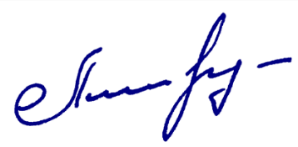 “____” ____________ 2023  року    ЗАТВЕРДЖУЮЗаступник Міністра молоді та спорту України_____________ Людмила ПАНЧЕНКО “____” ____________ 2023 рокуНомер програмиВідбіркові змаганняКількісний склад«ILCA 6» Чемпіонат України 2022 рокуЗа результатами фіналу Кубку Європи 2022 року у класах ILCAЗа результатами чемпіонату Європи у класах ILCA 2022 року1 спортсменкаДо складу офіційної делегації національної збірної команди України включається 1 спортсменка, яка має кращій результат у вищезазначених заходах за спортивним принципом та виконала індивідуальні плани у підготовчий весняний періодДо складу офіційної делегації національної збірної команди України включається 1 спортсменка, яка має кращій результат у вищезазначених заходах за спортивним принципом та виконала індивідуальні плани у підготовчий весняний періодДо складу офіційної делегації національної збірної команди України включається 1 спортсменка, яка має кращій результат у вищезазначених заходах за спортивним принципом та виконала індивідуальні плани у підготовчий весняний періодНомер програмиВідбіркові змаганняКількісний склад«ILCA 6» Чемпіонат України 2022 рокуЗа результатами фіналу Кубку Європи 2022 року у класах ILCAЗа результатами чемпіонату Європи у класах ILCA 2023 року, (10 -17.03.2023, м. Андора, Італія)1 спортсменкаДо складу офіційної делегації національної збірної команди України включається 1 спортсменка, яка має кращій результат у вищезазначених заходах за спортивним принципом та виконала індивідуальні плани у підготовчий весняний періодДо складу офіційної делегації національної збірної команди України включається 1 спортсменка, яка має кращій результат у вищезазначених заходах за спортивним принципом та виконала індивідуальні плани у підготовчий весняний періодДо складу офіційної делегації національної збірної команди України включається 1 спортсменка, яка має кращій результат у вищезазначених заходах за спортивним принципом та виконала індивідуальні плани у підготовчий весняний періодВідбіркові змаганняКількісний склад1Чемпіонат України в класі iQFOiL   (24-26 вересня 2022 року, м. Тернопіль)2 спортсмениДо складу офіційної делегації включаються  спортсмени зі складу збірної команди  у даному класі, які мають найкращі результати на цьому чемпіонаті.До складу офіційної делегації включаються  спортсмени зі складу збірної команди  у даному класі, які мають найкращі результати на цьому чемпіонаті.До складу офіційної делегації включаються  спортсмени зі складу збірної команди  у даному класі, які мають найкращі результати на цьому чемпіонаті.Відбіркові змаганняКількісний склад1Чемпіонат України в класі «iQFOiL»  (24-26 вересня 2022 року, м. Тернопіль)2 спортсмениДо складу офіційної делегації включаються  спортсмени зі складу збірної команди  у даному класі, які мають найкращі результати на цьому чемпіонаті.До складу офіційної делегації включаються  спортсмени зі складу збірної команди  у даному класі, які мають найкращі результати на цьому чемпіонаті.До складу офіційної делегації включаються  спортсмени зі складу збірної команди  у даному класі, які мають найкращі результати на цьому чемпіонаті.Відбіркові змаганняКількісний склад Чемпіонат України серед олімпійських класів в класі  «iQFOiL»      (25 - 30 вересня 2023 року, м. Тернопіль)2 спортсмениДо складу офіційної делегації включаються спортсмени зі складу збірної команди  у даному класі, які мають кращий результат за спортивним принципом. Участь у чемпіонаті за державні кошти відбудеться тільки за наявністю бюджетного фінансування після забезпечення підготовки основних олімпійських програмДо складу офіційної делегації включаються спортсмени зі складу збірної команди  у даному класі, які мають кращий результат за спортивним принципом. Участь у чемпіонаті за державні кошти відбудеться тільки за наявністю бюджетного фінансування після забезпечення підготовки основних олімпійських програмДо складу офіційної делегації включаються спортсмени зі складу збірної команди  у даному класі, які мають кращий результат за спортивним принципом. Участь у чемпіонаті за державні кошти відбудеться тільки за наявністю бюджетного фінансування після забезпечення підготовки основних олімпійських програмНомер програмиВідбіркові змаганняКількісний склад«ILCA 7»«ILCA 6»«ILCA 6» (чол.)Чемпіонат України 2022 рокуЗа результатами фіналу Кубку Європи у класах «ILCA» 2022 рокуЧемпіонат України 2022 рокуЗа результатами фіналу Кубку Європи у класах «ILCA» 2022 рокуЗа результатами чемпіонату Європи у класах «ILCA» 2022 рокуЗа результатами фіналу Кубку Європи у класах «ILCA» 2022 року2 спортсмени2 спортсменки1 спортсменДо складу офіційної делегації національної збірної команди України включаються  спортсмени, які посіли найкращі місця на зазначеному спортивному заході у відповідному класі та виконали індивідуальні плани у підготовчий весняний періодУчасть у чемпіонаті за державні кошти відбудеться тільки за наявністю бюджетного фінансування після забезпечення підготовки основних олімпійських програмДо складу офіційної делегації національної збірної команди України включаються  спортсмени, які посіли найкращі місця на зазначеному спортивному заході у відповідному класі та виконали індивідуальні плани у підготовчий весняний періодУчасть у чемпіонаті за державні кошти відбудеться тільки за наявністю бюджетного фінансування після забезпечення підготовки основних олімпійських програмДо складу офіційної делегації національної збірної команди України включаються  спортсмени, які посіли найкращі місця на зазначеному спортивному заході у відповідному класі та виконали індивідуальні плани у підготовчий весняний періодУчасть у чемпіонаті за державні кошти відбудеться тільки за наявністю бюджетного фінансування після забезпечення підготовки основних олімпійських програмНомер програмиВідбіркові змаганняКількісний склад«ILCA 6»Чемпіонат України 2022 рокуЗа результатами фіналу Кубку Європи у класах «ILCA» 2022 рокуЗа результатами чемпіонату Європи у класах «ILCA» 2023 року (10 – 17.03.2023, Андора, Італія )1 спортсменкаДо складу офіційної делегації національної збірної команди України включається 1 спортсменка, яка має за сумою очок кращій результат у вищезазначених заходах за спортивним принципом та виконала індивідуальні плани у підготовчий весняний період. Остаточне рішення по відрядженню на чемпіонат світу за головним тренером.До складу офіційної делегації національної збірної команди України включається 1 спортсменка, яка має за сумою очок кращій результат у вищезазначених заходах за спортивним принципом та виконала індивідуальні плани у підготовчий весняний період. Остаточне рішення по відрядженню на чемпіонат світу за головним тренером.До складу офіційної делегації національної збірної команди України включається 1 спортсменка, яка має за сумою очок кращій результат у вищезазначених заходах за спортивним принципом та виконала індивідуальні плани у підготовчий весняний період. Остаточне рішення по відрядженню на чемпіонат світу за головним тренером.Номер програмиВідбіркові змаганняКількісний склад«ILCA 7»Етап Кубку Європи в класах "ILCA" Словенія               (24 – 26.03.2023)Етап Кубку Європи в класах "ILCA" Італія                       (04 - 07.05.2023)                                                                             Етап Кубку Європи в класах "ILCA" Німеччина              (01- 04.07.2023) Чемпіонат України в класах ILCA (31.05-04.06.2023, Львівська обл.)2 спортсмениДо складу офіційної делегації національної збірної команди України включаються  спортсмени, які посіли найкращі місця в трьох із чотирьох зазначених спортивних заходах. У разі однакової кількості очок остаточне рішення за головним тренеромДо складу офіційної делегації національної збірної команди України включаються  спортсмени, які посіли найкращі місця в трьох із чотирьох зазначених спортивних заходах. У разі однакової кількості очок остаточне рішення за головним тренеромДо складу офіційної делегації національної збірної команди України включаються  спортсмени, які посіли найкращі місця в трьох із чотирьох зазначених спортивних заходах. У разі однакової кількості очок остаточне рішення за головним тренеромНомер програмиВідбіркові змаганняКількісний склад«ILCA 7»Чемпіонат Європи 2023 в класі «ILCA» серед юніорів до 21 року (06 – 13.08.2023 м. Ставанджер, НорвегіяЕтап Кубку Європи в класах «ILCA», Італія                          (04-07.05.2023)                                                                          Етап Кубку Європи в класах «ILCA», Німеччина                   (01-04.07.2023) Чемпіонат України в класах ILCA (31.05-04.06.2023, Львівська обл.)1 спортсменДо складу офіційної делегації національної збірної команди України включаються  спортсмени, які посіли найкращі місця в трьох із чотирьох зазначених спортивних заходах. У разі однакової кількості очок остаточне рішення за головним тренеромДо складу офіційної делегації національної збірної команди України включаються  спортсмени, які посіли найкращі місця в трьох із чотирьох зазначених спортивних заходах. У разі однакової кількості очок остаточне рішення за головним тренеромДо складу офіційної делегації національної збірної команди України включаються  спортсмени, які посіли найкращі місця в трьох із чотирьох зазначених спортивних заходах. У разі однакової кількості очок остаточне рішення за головним тренеромНомер програмиВідбіркові змаганняКількісний склад«ILCA 6»За результатами фіналу Кубку Європи 2022 року у класах ILCAЕтап Кубку Європи в класах "ILCA" Словенія              (24 – 26.03.2023)Етап Кубку Європи в класах "ILCA" Італія                          (04-07.05.2023) Чемпіонат України в класах ILCA (31.05-04.06.2023, Львівська обл.)2 спортсмениДо складу офіційної делегації національної збірної команди України включаються  спортсмени, які посіли найкращі місця в трьох із чотирьох зазначених спортивних заходах. У разі однакової кількості очок остаточне рішення за головним тренеромДо складу офіційної делегації національної збірної команди України включаються  спортсмени, які посіли найкращі місця в трьох із чотирьох зазначених спортивних заходах. У разі однакової кількості очок остаточне рішення за головним тренеромДо складу офіційної делегації національної збірної команди України включаються  спортсмени, які посіли найкращі місця в трьох із чотирьох зазначених спортивних заходах. У разі однакової кількості очок остаточне рішення за головним тренеромНомер програмиВідбіркові змаганняКількісний склад«ILCA 6»За результатами фіналу Кубку Європи 2022 року у класах ILCAЕтап Кубку Європи в класах «ILCA» Словенія                      (24 – 26.03.2023)Етап Кубку Європи в класах «ILCA» Італія                           (04 - 07.05.2023) Чемпіонат України в класах ILCA (31.05-04.06.2023, Львівська обл.)2 спортсмениДо складу офіційної делегації національної збірної команди України включаються  спортсмени, які посіли найкращі місця в трьох із чотирьох зазначених спортивних заходах. У разі однакової кількості очок остаточне рішення за головним тренеромДо складу офіційної делегації національної збірної команди України включаються  спортсмени, які посіли найкращі місця в трьох із чотирьох зазначених спортивних заходах. У разі однакової кількості очок остаточне рішення за головним тренеромДо складу офіційної делегації національної збірної команди України включаються  спортсмени, які посіли найкращі місця в трьох із чотирьох зазначених спортивних заходах. У разі однакової кількості очок остаточне рішення за головним тренеромНомер програмиВідбіркові змаганняКількісний склад«ILCA 4»За результатами фіналу Кубку Європи у класах «ILCA» 2022 рокуЗа результатами чемпіонату світу в класі «ILCA 4» 2022 року1 спортсмен1 спортсменкаДо складу офіційної делегації національної збірної команди України включаються  спортсмени, які посіли найкраще місце на зазначених спортивних заходах та виконали індивідуальні плани у підготовчий весняний період 2023 рокуДо складу офіційної делегації національної збірної команди України включаються  спортсмени, які посіли найкраще місце на зазначених спортивних заходах та виконали індивідуальні плани у підготовчий весняний період 2023 рокуДо складу офіційної делегації національної збірної команди України включаються  спортсмени, які посіли найкраще місце на зазначених спортивних заходах та виконали індивідуальні плани у підготовчий весняний період 2023 рокуНомер програмиВідбіркові змаганняКількісний склад«ILCA 4»Чемпіонат Європи в класі «ILCA 4» 2023 року                  Етап Кубку Європи в класах «ILCA», Словенія               (24 – 26.03.2023)                                                                          Етап Кубку Європи в класах «ILCA», Італія                     ( 04 -07.05.2023)1 спортсмен1 спортсменкаДо складу офіційної делегації національної збірної команди України включаються  спортсмени, які посіли найкращі місця в двох з трьох зазначених спортивних заходах. У разі однакової кількості очок остаточне рішення за головним тренером                                                                                                                                     Участь у чемпіонаті за державні кошти відбудеться тільки за наявністю бюджетного фінансуванняДо складу офіційної делегації національної збірної команди України включаються  спортсмени, які посіли найкращі місця в двох з трьох зазначених спортивних заходах. У разі однакової кількості очок остаточне рішення за головним тренером                                                                                                                                     Участь у чемпіонаті за державні кошти відбудеться тільки за наявністю бюджетного фінансуванняДо складу офіційної делегації національної збірної команди України включаються  спортсмени, які посіли найкращі місця в двох з трьох зазначених спортивних заходах. У разі однакової кількості очок остаточне рішення за головним тренером                                                                                                                                     Участь у чемпіонаті за державні кошти відбудеться тільки за наявністю бюджетного фінансуванняНомер програмиВідбіркові змаганняКількісний склад«470»Чемпіонат України 2022 року1 екіпажДо складу офіційної делегації включаються спортсмени зі складу збірної команди , які посіли 1 місце на зазначеному заході. мають кращий результат за спортивним принципом та  виконали індивідуальні плани у підготовчий весняний періодУчасть у чемпіонаті за державні кошти відбудеться тільки за наявністю бюджетного фінансування До складу офіційної делегації включаються спортсмени зі складу збірної команди , які посіли 1 місце на зазначеному заході. мають кращий результат за спортивним принципом та  виконали індивідуальні плани у підготовчий весняний періодУчасть у чемпіонаті за державні кошти відбудеться тільки за наявністю бюджетного фінансування До складу офіційної делегації включаються спортсмени зі складу збірної команди , які посіли 1 місце на зазначеному заході. мають кращий результат за спортивним принципом та  виконали індивідуальні плани у підготовчий весняний періодУчасть у чемпіонаті за державні кошти відбудеться тільки за наявністю бюджетного фінансування Номер програмиВідбіркові змаганняКількісний склад«Оптиміст»Чемпіонат світу у класі Оптиміст 2022 рокуМіжнародна регата «41st Garda MeetingOptimist», 06-09.04.2023, ІталійськаРеспубліка2 спортсмени      3 спортсмениДо складу офіційної делегації національної збірної команди України за державні кошти включаються  чотири спортсмени,  які посіли найкращі місця на зазначених спортивних заходах, виконали вимоги «Положення про змагання» щодо реєстрації та взяли участь у 2-3 підготовчих міжнародних регатах відповідно до індивідуального плану підготовки спортсменаУчасть у чемпіонаті за державні кошти відбудеться тільки за наявністю бюджетного фінансування після забезпечення підготовки основних олімпійських програмДо складу офіційної делегації національної збірної команди України за державні кошти включаються  чотири спортсмени,  які посіли найкращі місця на зазначених спортивних заходах, виконали вимоги «Положення про змагання» щодо реєстрації та взяли участь у 2-3 підготовчих міжнародних регатах відповідно до індивідуального плану підготовки спортсменаУчасть у чемпіонаті за державні кошти відбудеться тільки за наявністю бюджетного фінансування після забезпечення підготовки основних олімпійських програмДо складу офіційної делегації національної збірної команди України за державні кошти включаються  чотири спортсмени,  які посіли найкращі місця на зазначених спортивних заходах, виконали вимоги «Положення про змагання» щодо реєстрації та взяли участь у 2-3 підготовчих міжнародних регатах відповідно до індивідуального плану підготовки спортсменаУчасть у чемпіонаті за державні кошти відбудеться тільки за наявністю бюджетного фінансування після забезпечення підготовки основних олімпійських програмНомер програмиВідбіркові змаганняКількісний склад«Оптиміст»Чемпіонат світу у класі Оптиміст 2022 рокуМіжнародна регата «41st Garda MeetingOptimist», 06-09.04.2023, ІталійськаРеспублікаЧемпіонат України в класах «Оптиміст»,«Кадет», «RS Tera» серед юнаків,06-10.06.2023, Львівська обл.1 спортсменка2 спортсмени,              1 спортсменка 2 спортсмени,              1 спортсменкаДо складу офіційної делегації національної збірної команди України за державні кошти  включаються одна спортсменка.                                                                                                                      6 спортсменів, але не більш ніж 4 спортсмени у номері програми, які посіли найкращі місця назазначених спортивних заходах із зазначеного переліку, виконали вимоги «Положення прозмагання» щодо реєстрації та взяли участь у 2-3 підготовчих міжнародних регатах відповіднодо індивідуального плану підготовки спортсмена.Участь у чемпіонаті за державні кошти відбудеться тільки за наявністю бюджетного фінансування після забезпечення підготовки основних олімпійських програмДо складу офіційної делегації національної збірної команди України за державні кошти  включаються одна спортсменка.                                                                                                                      6 спортсменів, але не більш ніж 4 спортсмени у номері програми, які посіли найкращі місця назазначених спортивних заходах із зазначеного переліку, виконали вимоги «Положення прозмагання» щодо реєстрації та взяли участь у 2-3 підготовчих міжнародних регатах відповіднодо індивідуального плану підготовки спортсмена.Участь у чемпіонаті за державні кошти відбудеться тільки за наявністю бюджетного фінансування після забезпечення підготовки основних олімпійських програмДо складу офіційної делегації національної збірної команди України за державні кошти  включаються одна спортсменка.                                                                                                                      6 спортсменів, але не більш ніж 4 спортсмени у номері програми, які посіли найкращі місця назазначених спортивних заходах із зазначеного переліку, виконали вимоги «Положення прозмагання» щодо реєстрації та взяли участь у 2-3 підготовчих міжнародних регатах відповіднодо індивідуального плану підготовки спортсмена.Участь у чемпіонаті за державні кошти відбудеться тільки за наявністю бюджетного фінансування після забезпечення підготовки основних олімпійських програм